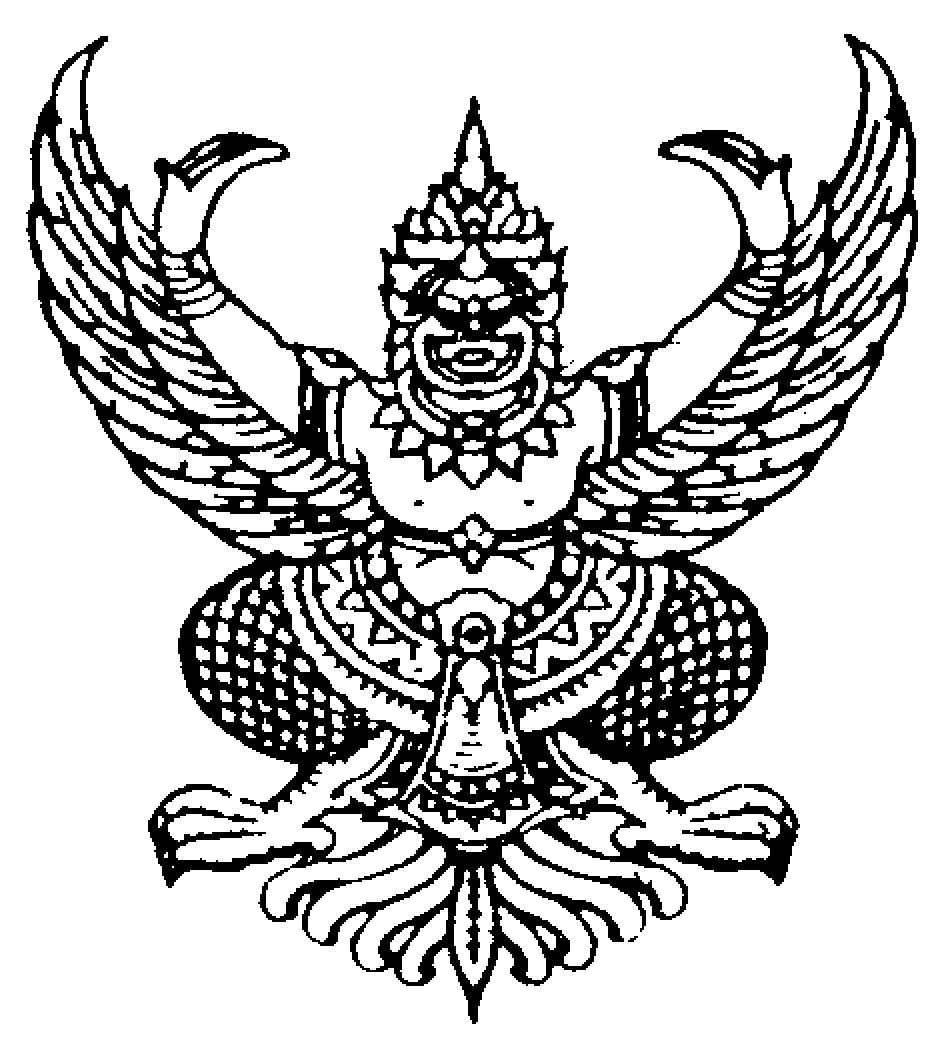 บันทึกข้อความส่วนราชการ   สำนักงานส่งเสริมการปกครองท้องถิ่นจังหวัดชัยนาท (กลุ่มงานกฎหมายฯ) โทร.056-416380              ที่    ชน 0023.4/                               	วันที่                พฤษภาคม    2564เรื่อง 	การขอความอนุเคราะห์สอบถามข้อมูลความก้าวหน้าของการดำเนินงานตามมติคณะรัฐมนตรีเรียน 	ผู้ว่าราชการจังหวัดชัยนาท	      	1. เรื่องเดิม	 1.1 กรมส่งเสริมการปกครองท้องถิ่นมีหนังสือ1ด่วนที่สุด1ที่1มท10804.6/ว18331ลงวันที่ 22 เมษายน 2564 แจ้งว่า สำนักงาน ป.ป.ช. ได้มีประกาศ ลงวันที่ 22 เมษายน 2564 เรื่อง การขยายเวลาการดำเนินงานตามปฏิทินการประเมินคุณธรรมและความโปร่งใสในการดำเนินงานของหน่วยงานภาครัฐ (Integrity and Transparency Assessment : ITA) ประจำปีงบประมาณ พ.ศ. 2564 ดังนี้		 1) ระยะเวลาการเก็บข้อมูลแบบวัดการรับรู้ของผู้มีส่วนได้ส่วนเสียภายใน (IIT) และการเก็บข้อมูลแบบวัดการรับรู้ของผู้มีส่วนได้ส่วนเสียภายนอก (EIT) ยังคงเป็นช่วงระยะเวลาเดิมคือ วันที่ 1 เมษายน ถึงวันที่ 31 พฤษภาคม 2564 		 2) ขยายช่วงระยะเวลาเก็บข้อมูลแบบวัดการเปิดเผยข้อมูลสาธารณะ (OIT) จากเดิมวันที่ 1 มีนาคม – 30 เมษายน 2564 เป็นช่วงระยะเวลาวันที่ 1 มีนาคม ถึงวันที่ 14 พฤษภาคม 2564		 3) ขยายช่วงระยะเวลาการให้คะแนนแบบวัด OIT1จากเดิมวันที่ 1 – 31 พฤษภาคม 2564 เป็นช่วงระยะเวลาวันที่ 15 พฤษภาคม ถึงวันที่ 13 มิถุนายน 2564		 4) ขยายช่วงระยะเวลาการชี้แจงเพิ่มเติมแบบวัด OIT จากเดิมวันที่ 1 – 15 มิถุนายน 2564 เป็นช่วงระยะเวลาวันที่ 14 – 28 มิถุนายน 2564 		 จึงขอความร่วมมือแจ้งสำนักงานส่งเสริมการปกครองท้องถิ่นจังหวัดและองค์กรปกครองส่วนท้องถิ่นพิจารณาดำเนินการประเมินตามขั้นตอนและช่วงเวลาที่กำหนดตามปฏิทินดังกล่าวให้ครบถ้วนถูกต้อง (เอกสาร 1)		 1.2 จังหวัดชัยนาทมีหนังสือ ด่วนที่สุด ที่ ชน 0023.4/ว 1831 ลงวันที่ 30 เมษายน 2564 แจ้งให้องค์กรปกครองส่วนท้องถิ่นในพื้นที่จังหวัดชัยนาทพิจารณาดำเนินการตามขั้นตอนและช่วงเวลาที่กำหนดตามข้อ 1.1 (เอกสาร 2)	2. ข้อเท็จจริง		 2.1 กรมส่งเสริมการปกครองท้องถิ่นมีหนังสือ ด่วนที่สุด ที่ มท 0804.6/ว 948 ลงวันที่ 11 พฤษภาคม 2564 แจ้งว่า คณะรัฐมนตรีได้มีมติเมื่อวันที่ 9 มีนาคม 2564 รับทราบและเห็นชอบรายงานผลการประเมินคุณธรรมและความโปร่งใสในการดำเนินงานของหน่วยงานภาครัฐ (Integrity & Transparency Assessment : ITA) ประจำปีงบประมาณ พ.ศ. 2563 ตามที่สำนักงาน ป.ป.ช. เสนอ และสำนักงาน ป.ป.ช. ได้มีหนังสือสอบถามข้อมูลความก้าวหน้าของการดำเนินงานตามที่คณะรัฐมนตรีได้มีมติดังกล่าว ดังนั้น กรมส่งเสริมการปกครองท้องถิ่นจึงขอความร่วมมือจังหวัดกำกับดูแลการปฏิบัติราชการขององค์กรปกครองส่วนท้องถิ่นให้เป็นไปตามกฎหมายและมติคณะรัฐมนตรีดังกล่าว พร้อมทั้งแจ้งองค์กรปกครองส่วนท้องถิ่นดำเนินการ ดังนี้ (เอกสาร 3)	 		 1) ตอบแบบการเปิดเผยข้อมูลสาธารณะ (Open1Data1Integrity1and1Transparency Assessment : OIT) ให้ครบถ้วนถูกต้อง ภายในวันที่ 14 พฤษภาคม 2564	 		 2) ตอบแบบการรับรู้ของผู้มีส่วนได้ส่วนเสียภายใน (Internal Integrity and Transparency Assessment : IIT) ให้ผ่านขั้นต่ำภายในวันที่ 31 พฤษภาคม 2564/2.2 สำนักงาน...-2-		 2.2 สำนักงานส่งเสริมการปกครองท้องถิ่นจังหวัดชัยนาทได้ตรวจสอบการเปิดเผยข้อมูลสาธารณะ (OIT) ขององค์กรปกครองส่วนท้องถิ่นในพื้นที่จังหวัดชัยนาทแล้วจำนวนทั้งหมด 60 แห่ง ปรากฏว่า มีองค์กรปกครองส่วนท้องถิ่นที่ดำเนินการอนุมัติแบบตรวจ OIT เรียบร้อยแล้ว จำนวน 17 แห่ง (ข้อมูลวันที่ 13 พฤษภาคม 2564 เวลา 08.30 น.) ดังนี้ (เอกสาร 4)	3. ข้อกฎหมาย	 3.1 คำสั่งจังหวัดชัยนาท ที่ 2731/2560 ลงวันที่ 6 ตุลาคม 2560 (เอกสาร 5)	 ข้อ 5. มอบอำนาจให้ ปลัดจังหวัด หัวหน้าส่วนราชการประจำจังหวัดชัยนาท (ราชการบริหารส่วนภูมิภาค) และหัวหน้าหน่วยงานในสังกัดสำนักงานสาธารณสุขจังหวัดชัยนาท ปฏิบัติราชการแทนผู้ว่าราชการจังหวัดชัยนาท มีอำนาจในการสั่งการ การอนุญาต การอนุมัติ การปฏิบัติราชการ หรือการดำเนินการอื่น ตามผนวก ง.	 3.2 ผนวก ง. มอบอำนาจให้ ปลัดจังหวัด หัวหน้าส่วนราชการประจำจังหวัดชัยนาท (ราชการบริหารส่วนภูมิภาค) และหัวหน้าหน่วยงานในสังกัดสำนักงานสาธารณสุขจังหวัดชัยนาท ปฏิบัติราชการแทนผู้ว่าราชการจังหวัดชัยนาท (เอกสาร 6)/ข้อ 1.23 ...-3-	 		 ข้อ 1.23 งานที่ปฏิบัติปกติเป็นประจำ ได้แก่ การโต้ตอบหนังสือ การตอบรับ การเตือน การเร่งรัด การทักท้วง การทวงถาม การส่งสำเนา	4. ข้อพิจารณา		 พิจารณาแล้วเห็นว่า เพื่อให้การดำเนินการอนุมัติการตอบแบบการเปิดเผยข้อมูลสาธารณะ (OIT) และการตอบแบบการรับรู้ของผู้มีส่วนได้ส่วนเสียภายใน (IIT) ในการประเมินคุณธรรมและความโปร่งใสในการดำเนินงานขององค์กรปกครองส่วนท้องถิ่นในพื้นที่จังหวัดชัยนาท ประจำปีงบประมาณ พ.ศ. 2564 เป็นไปตามระยะเวลาที่กำหนด จึงเห็นควรแจ้งอำเภอให้แจ้งองค์กรปกครองส่วนท้องถิ่นในพื้นที่จังหวัดชัยนาท จำนวน 43 แห่ง ดำเนินการอนุมัติแบบตรวจ1OIT1ให้แล้วเสร็จภายในวันที่1141พฤษภาคม12564 และตอบแบบการรับรู้ของผู้มีส่วนได้ส่วนเสียภายใน ให้แล้วเสร็จภายในวันที่ 31 พฤษภาคม 2564 ทั้งนี้ การแจ้งดังกล่าว เป็นลักษณะการเร่งรัด อันเป็นงานที่ปฏิบัติปกติเป็นประจำ โดยผู้ว่าราชการจังหวัดชัยนาทได้มอบอำนาจให้หัวหน้าส่วนราชการประจำจังหวัดชัยนาทปฏิบัติราชการแทนได้ ตามผนวก ง. ข้อ 1.23 ของคำสั่งจังหวัดชัยนาท ที่ 2731/2560 ลงวันที่ 6 ตุลาคม 2560	5. ข้อเสนอ		 จึงเรียนมาเพื่อโปรดพิจารณา หากเห็นชอบโปรดลงนามในหนังสือที่เสนอมาพร้อมนี้				(นางสาวพรทิพย์  ศรีงาม)				ผู้อำนวยการกลุ่มงานกฎหมาย ระเบียบและเรื่องร้องทุกข์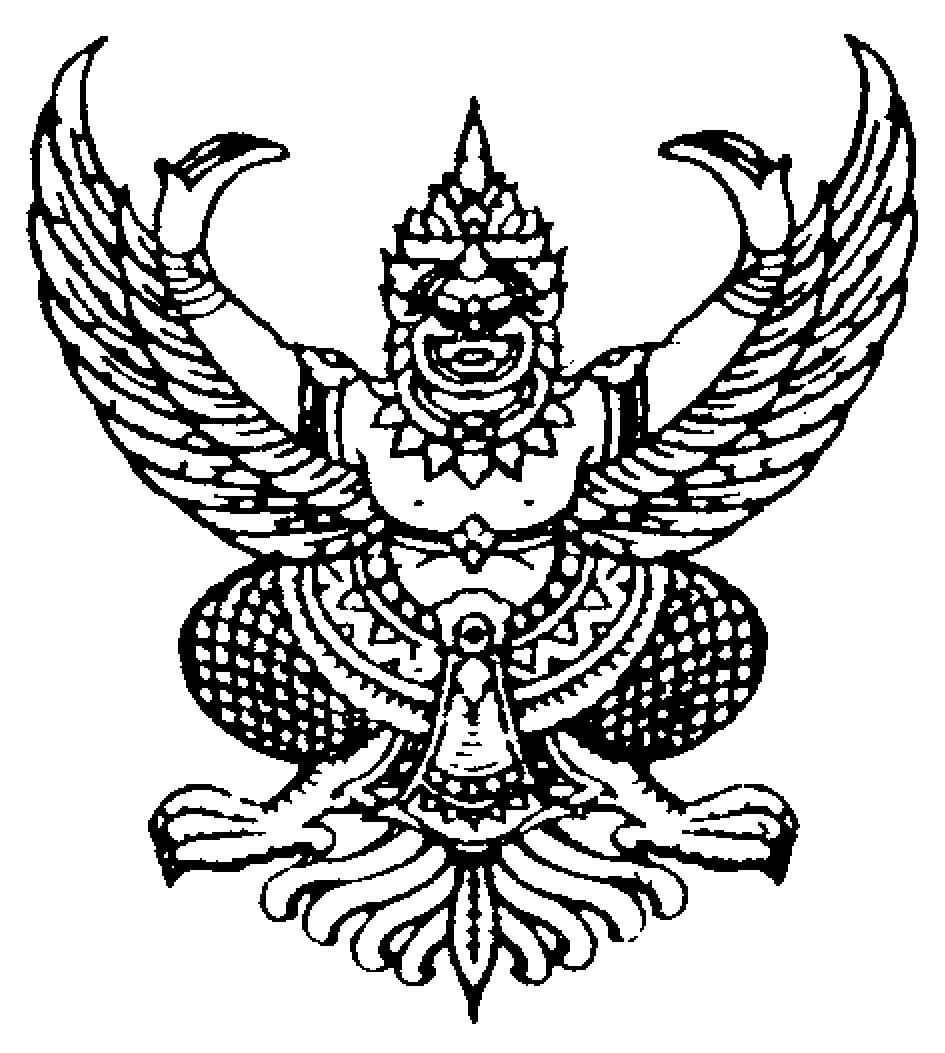 ที่ ชน ๐๐๒๓.๔ /ว	ศาลากลางจังหวัดชัยนาท	ถนนพรหมประเสริฐ  ชน  ๑๗๐๐๐                                                                         พฤษภาคม  2564เรื่อง 	การขอความอนุเคราะห์สอบถามข้อมูลความก้าวหน้าของการดำเนินงานตามมติคณะรัฐมนตรีเรียน 	นายอำเภอ ทุกอำเภอ และนายกองค์การบริหารส่วนจังหวัดชัยนาทอ้างถึง	หนังสือจังหวัดชัยนาท ด่วนที่สุด ที่ ชน 0023.4/ว 1831 ลงวันที่ 30 เมษายน 2564 สิ่งที่ส่งมาด้วย   	สำเนาหนังสือกรมส่งเสริมการปกครองท้องถิ่น ด่วนที่สุด ที่ มท 0804.6/ว 948 	ลงวันที่ 11 พฤษภาคม 2564	จำนวน 1 ฉบับ	ตามที่จังหวัดชัยนาทได้แจ้งการขยายเวลาการดำเนินงานตามปฏิทินการประเมินคุณธรรมและความโปร่งใสในการดำเนินงานของหน่วยงานภาครัฐ ประจำปีงบประมาณ พ.ศ. 2564 ให้องค์กรปกครองส่วนท้องถิ่นดำเนินการประเมินตามขั้นตอนและช่วงเวลาที่กำหนด ความละเอียดโดยแจ้งแล้ว นั้น	กรมส่งเสริมการปกครองท้องถิ่นแจ้งขอความร่วมมือจังหวัดกำกับดูแลการปฏิบัติราชการขององค์กรปกครองส่วนท้องถิ่นให้เป็นไปตามกฎหมายและมติคณะรัฐมนตรี กรณีการประเมินคุณธรรมและความโปร่งใสในการดำเนินงานของหน่วยงานภาครัฐ (Integrity & Transparency Assessment : ITA) โดยให้องค์กรปกครองส่วนท้องถิ่นดำเนินการตอบแบบการเปิดเผยข้อมูลสาธารณะ1(Open1Data1Integrity1and1Transparency Assessment1:1OIT) ให้ครบถ้วนถูกต้องภายในวันที่1141พฤษภาคม12564 และตอบแบบการรับรู้ของผู้มีส่วนได้ส่วนเสียภายใน(Internal1Integrity1and1Transparency1Assessment1:1IIT)1ให้ผ่านขั้นต่ำภายในวันที่ 31 พฤษภาคม 2564 ทั้งนี้ จากการตรวจสอบการเปิดเผยข้อมูลสาธารณะ (OIT) ขององค์กรปกครองส่วนท้องถิ่นในพื้นที่จังหวัดชัยนาทพบว่า มีเพียงองค์กรปกครองส่วนท้องถิ่นที่ดำเนินการอนุมัติแบบตรวจ OIT1เรียบร้อยแล้ว จำนวน 17 แห่ง (ข้อมูลวันที่ 13 พฤษภาคม 2564 เวลา 08.30 น.) จึงขอให้องค์กรปกครองส่วนท้องถิ่นในพื้นที่จังหวัดชัยนาท จำนวน 43 แห่ง ดำเนินการอนุมัติแบบตรวจ1OIT1ให้แล้วเสร็จภายในวันที่1141พฤษภาคม12564 และตอบแบบการรับรู้ของผู้มีส่วนได้ส่วนเสียภายใน ให้แล้วเสร็จภายในวันที่ 31 พฤษภาคม 25641รายละเอียดปรากฏตามหนังสือที่ส่งมาพร้อมนี้	จึงเรียนมาเพื่อดำเนินการ สำหรับอำเภอขอให้แจ้งองค์กรปกครองส่วนท้องถิ่นในเขตพื้นที่ดำเนินการต่อไปด้วย	 ขอแสดงความนับถือสำนักงานส่งเสริมการปกครองท้องถิ่นจังหวัดกลุ่มงานกฎหมาย ระเบียบและเรื่องร้องทุกข์โทร. ๐-๕๖๔๑-๖๓๘0, โทรสาร ๐-๕๖๔๑-๖๖๐๓ ที่อำเภอเทศบาล/อบต.1เมืองชัยนาททม.ชัยนาท2เมืองชัยนาททต.บ้านกล้วย3เมืองชัยนาททต.นางลือ4มโนรมย์ทต.หางน้ำสาคร5วัดสิงห์ทต.วัดสิงห์6วัดสิงห์อบต.มะขามเฒ่า7สรรพยาทต.หาดอาษา8สรรคบุรีทต.สรรคบุรี9สรรคบุรีทต.แพรกศรีราชา10สรรคบุรีทต.ดอนกำ11หันคาทต.หันคา12หันคาทต.บ้านเชี่ยน13หันคาทต.ห้วยงู14หันคาทต.วังไก่เถื่อน15หันคาอบต.เด่นใหญ่16หันคาทต.สามง่ามท่าโบสถ์17เนินขามอบต.กะบกเตี้ย